 Resource 12 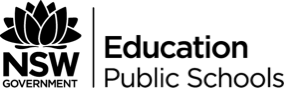 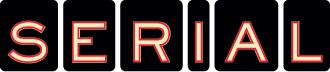 Whilst you are listening to each episode of the podcast and viewing the online material on the website take note of the things that stand out to you. What is special about each episode? Can you identify features of the narrative and the ways they are incorporated into the podcasts/website? What the ideas and values expressed in each episode? What emotions or questions are evoked? At the end of each episode determine whether you think he is guilty and what has led you to feel this way. Consider how powerful the content presented is in each episode and create a visual reflection by plotting them on the graph belowPower of episodes graph.Episode numbersIOS heading 1 2017123456789101112Episode NumberKey narrative content, ideas and values presentedPodcast/ website special featuresEmotions and questionsInnocent or guilty? Justify your answer.Episode 1Episode 2Episode 3Episode 4Episode 5Episode 6Episode 7Episode 8Episode 9Episode 10Episode 11Episode 12